UTREDNING OM FÖRMÖGENHET FÖR GODKÄNNANDE AV BOSTADSRÄTT Alla 18–54-åringar som flyttar till en bostadsrättsbostad ska lämna en utredning om sin förmögenhet med undantag av de som byter bostadsrättsbostad, vars förmögenhet inte utreds. Med förmögenhet avses bl.a. bostadsaktier, fastigheter, fonder och värdepapper samt besparingar på bankkonton. Vid fastställande av förmögenheten beaktas de skulder som hänför sig till förmögenheten, såsom återstående bostadslån och konsumtionskrediter. Som förmögenhetsbelopp beaktas nettoförmögenhet, dvs. förmögenhet - skulder = den förmögenhet som ska beaktas. Uppgifter om förmögenhet syns i den förhandsifyllda skattedeklarationen som skattemyndigheten skickar. Aktuella utredningar ska alltid lämnas in om både förmögenheten och de skulder som hänför sig till den. Av utredningarna ska förmögenhetens verkliga värde framgå. Även förmögenhet som överlåtits genom donation eller försäljning under de senaste 12 månaderna beaktas.Fyll i blanketten omsorgsfullt för godkännande av bostadsrätt. Genom att underteckna blanketten försäkrar du att de uppgifter du angett är riktiga. Bostadsrättsavtalet kan ingås först när alla nödvändiga bilagor har lämnats in. De som byter bostadsrättsbostad och de som fyllt 55 år behöver inte fylla i blankettens förmögenhetsdel eller lämna in någon utredning om förmögenheten.Ägarbostad- en kopia av köpebrevet om lägenheten/fastigheten har köpts under de senaste 12 månaderna, eller- fastighetsmäklarens bedömning, avtal om försäljningsuppdrag eller köpeanbud, om lägenheten eller fastigheten ännu inte har sålts: dessutom disponentintyg, om objektets basuppgifter (position, lägenhetstyp och yta) inte framgår av handlingenAnnan fastighet- en kopia av köpebrevet om fastigheten/stugan har köpts under de senaste 12 månaderna, eller- fastighetsbeskattningsbeslut (fyra sidor) och sökandens egen utredning om fastighetens värdeÖvrig förmögenhet: aktier, fonder, saldon på bankkonton och annan eventuell förmögenhet- utskrift ur nätbanken eller en bankutredning av vilken bankkontonas saldon/placeringarnas värde framgår; av utskriften skall också framgå aktiernas eller fondernas försäljningspris och ägarens namn- en separat utredning ska ges över kollektiv egendom (t.ex. andel i ett dödsbo) och andelar i en sammanslutning. I utredningen ska ägarnas namn och andelarnas storlek anges.- utredning om annan förmögenhet, om dess värde inte är ringaUtredning av skulder- utskrift ur nätbanken eller kreditgivarens övriga utredning om skulder och konsumtionskrediter; av utskriften ska gäldenärens namn framgå, eller- kvitto eller bankens utredning över skulder som betalats bort i samband med försäljning av en ägarbostad- kvitto på fastighetsförmedlingsarvodeAndra utredningar- vid behov intyg över anhängig skilsmässa- äktenskapsförord eller avvittringsavtal– vid skilsmässa utredning om fördelning av egendom och skulder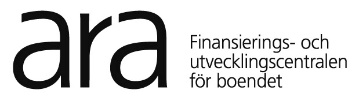 UTREDNING OM FÖRMÖGENHET FÖR GODKÄNNANDE AV BOSTADSRÄTT UTREDNING OM FÖRMÖGENHET FÖR GODKÄNNANDE AV BOSTADSRÄTT UTREDNING OM FÖRMÖGENHET FÖR GODKÄNNANDE AV BOSTADSRÄTT UTREDNING OM FÖRMÖGENHET FÖR GODKÄNNANDE AV BOSTADSRÄTT UTREDNING OM FÖRMÖGENHET FÖR GODKÄNNANDE AV BOSTADSRÄTT UTREDNING OM FÖRMÖGENHET FÖR GODKÄNNANDE AV BOSTADSRÄTT UTREDNING OM FÖRMÖGENHET FÖR GODKÄNNANDE AV BOSTADSRÄTT UTREDNING OM FÖRMÖGENHET FÖR GODKÄNNANDE AV BOSTADSRÄTT UPPGIFTER OM BOSTADSRÄTTSSAMFUNDET OCH OBJEKTETUPPGIFTER OM BOSTADSRÄTTSSAMFUNDET OCH OBJEKTETUPPGIFTER OM BOSTADSRÄTTSSAMFUNDET OCH OBJEKTETUPPGIFTER OM BOSTADSRÄTTSSAMFUNDET OCH OBJEKTETUPPGIFTER OM BOSTADSRÄTTSSAMFUNDET OCH OBJEKTETUPPGIFTER OM BOSTADSRÄTTSSAMFUNDET OCH OBJEKTETUPPGIFTER OM BOSTADSRÄTTSSAMFUNDET OCH OBJEKTETUPPGIFTER OM BOSTADSRÄTTSSAMFUNDET OCH OBJEKTETUPPGIFTER OM BOSTADSRÄTTSSAMFUNDET OCH OBJEKTETBostadsrättssamfundets namnBostadsrättssamfundets namnBostadsrättssamfundets namnBostadsrättssamfundets namnBostadsrättssamfundets namnBostadsrättssamfundets namnBostadsrättssamfundets namnBostadsrättssamfundets namnBostadsrättssamfundets namnObjektets namn och adressObjektets namn och adressObjektets namn och adressObjektets namn och adressObjektets namn och adressObjektets namn och adressObjektets namn och adressObjektets namn och adressObjektets namn och adressAntal rum i den bostad som söksAntal rum i den bostad som söksAntal rum i den bostad som söksAntal rum i den bostad som söksAntal rum i den bostad som söksBostadsytan i den bostad som söks Bostadsytan i den bostad som söks Bostadsytan i den bostad som söks Bostadsytan i den bostad som söks ANTAL BARN ANTAL BARN ANTAL BARN ANTAL BARN ANTAL BARN ANTAL BARN ANTAL BARN ANTAL BARN ANTAL BARN Antal barn under 18 år som ska bo i bostadenAntal barn under 18 år som ska bo i bostadenAntal barn under 18 år som ska bo i bostadenAntal barn under 18 år som ska bo i bostadenAntal barn under 18 år som ska bo i bostadenAntal barn under 18 år som ska bo i bostadenÖVRIGA PERSONER I ÅLDERN 18-54 SOM SKA BO I BOSTADEN ÖVRIGA PERSONER I ÅLDERN 18-54 SOM SKA BO I BOSTADEN ÖVRIGA PERSONER I ÅLDERN 18-54 SOM SKA BO I BOSTADEN ÖVRIGA PERSONER I ÅLDERN 18-54 SOM SKA BO I BOSTADEN ÖVRIGA PERSONER I ÅLDERN 18-54 SOM SKA BO I BOSTADEN ÖVRIGA PERSONER I ÅLDERN 18-54 SOM SKA BO I BOSTADEN ÖVRIGA PERSONER I ÅLDERN 18-54 SOM SKA BO I BOSTADEN ÖVRIGA PERSONER I ÅLDERN 18-54 SOM SKA BO I BOSTADEN ÖVRIGA PERSONER I ÅLDERN 18-54 SOM SKA BO I BOSTADEN PersonbeteckningPersonbeteckningEfternamnEfternamnEfternamnEfternamnEfternamnFörnamnFörnamnSökandes nuvarande boendeformSökandes nuvarande boendeformSökandes nuvarande boendeformSökandes nuvarande boendeformSökandes nuvarande boendeformSökandes nuvarande boendeformSökandes nuvarande boendeformSökandes nuvarande boendeformSökandes nuvarande boendeform ägarbostad bostadsrättsbostad bostadsrättsbostad bostadsrättsbostad fritt finansierad hyresbostad fritt finansierad hyresbostad fritt finansierad hyresbostad fritt finansierad hyresbostad statsstödd hyresbostad statsstödd hyresbostad statsstödd hyresbostad statsstödd hyresbostad annan       annan       annan       annan      FÖRMÖGENHETSUTREDNINGEN BEHÖVER INTE FYLLAS I OMFÖRMÖGENHETSUTREDNINGEN BEHÖVER INTE FYLLAS I OMFÖRMÖGENHETSUTREDNINGEN BEHÖVER INTE FYLLAS I OMFÖRMÖGENHETSUTREDNINGEN BEHÖVER INTE FYLLAS I OMFÖRMÖGENHETSUTREDNINGEN BEHÖVER INTE FYLLAS I OMFÖRMÖGENHETSUTREDNINGEN BEHÖVER INTE FYLLAS I OMFÖRMÖGENHETSUTREDNINGEN BEHÖVER INTE FYLLAS I OMFÖRMÖGENHETSUTREDNINGEN BEHÖVER INTE FYLLAS I OMFÖRMÖGENHETSUTREDNINGEN BEHÖVER INTE FYLLAS I OMFÖRMÖGENHETSUTREDNINGEN BEHÖVER INTE FYLLAS I OMFÖRMÖGENHETSUTREDNINGEN BEHÖVER INTE FYLLAS I OMFÖRMÖGENHETSUTREDNINGEN BEHÖVER INTE FYLLAS I OMFÖRMÖGENHETSUTREDNINGEN BEHÖVER INTE FYLLAS I OMFÖRMÖGENHETSUTREDNINGEN BEHÖVER INTE FYLLAS I OMFÖRMÖGENHETSUTREDNINGEN BEHÖVER INTE FYLLAS I OMFÖRMÖGENHETSUTREDNINGEN BEHÖVER INTE FYLLAS I OMFÖRMÖGENHETSUTREDNINGEN BEHÖVER INTE FYLLAS I OMFÖRMÖGENHETSUTREDNINGEN BEHÖVER INTE FYLLAS I OMFÖRMÖGENHETSUTREDNINGEN BEHÖVER INTE FYLLAS I OMFÖRMÖGENHETSUTREDNINGEN BEHÖVER INTE FYLLAS I OMFÖRMÖGENHETSUTREDNINGEN BEHÖVER INTE FYLLAS I OMFÖRMÖGENHETSUTREDNINGEN BEHÖVER INTE FYLLAS I OMFÖRMÖGENHETSUTREDNINGEN BEHÖVER INTE FYLLAS I OMFÖRMÖGENHETSUTREDNINGEN BEHÖVER INTE FYLLAS I OMden/de sökande eller någon annan person som flyttar till Finland för att bo har fyllt 55 ården/de sökande eller någon annan person som flyttar till Finland för att bo har fyllt 55 ården/de sökande eller någon annan person som flyttar till Finland för att bo har fyllt 55 ården/de sökande eller någon annan person som flyttar till Finland för att bo har fyllt 55 ården/de sökande eller någon annan person som flyttar till Finland för att bo har fyllt 55 ården/de sökande eller någon annan person som flyttar till Finland för att bo har fyllt 55 ården/de sökande eller någon annan person som flyttar till Finland för att bo har fyllt 55 ården/de sökande eller någon annan person som flyttar till Finland för att bo har fyllt 55 ården/de sökande eller någon annan person som flyttar till Finland för att bo har fyllt 55 ården/de sökande eller någon annan person som flyttar till Finland för att bo har fyllt 55 ården/de sökande eller någon annan person som flyttar till Finland för att bo har fyllt 55 ården/de sökande eller någon annan person som flyttar till Finland för att bo har fyllt 55 ården/de sökande eller någon annan person som flyttar till Finland för att bo har fyllt 55 ården/de sökande eller någon annan person som flyttar till Finland för att bo har fyllt 55 ården/de sökande eller någon annan person som flyttar till Finland för att bo har fyllt 55 ården/de sökande eller någon annan person som flyttar till Finland för att bo har fyllt 55 ården/de sökande byter bostadsrättsbostadden/de sökande byter bostadsrättsbostadden/de sökande byter bostadsrättsbostadden/de sökande byter bostadsrättsbostadden/de sökande byter bostadsrättsbostadÄGARBOSTADÄGARBOSTADÄGARBOSTADÄGARBOSTADÄGARBOSTADÄGARBOSTADÄGARBOSTADÄGARBOSTADÄGARBOSTADÄGARBOSTADÄGARBOSTADÄGARBOSTADÄGARBOSTADÄGARBOSTADÄGARBOSTADÄGARBOSTADÄGARBOSTADÄGARBOSTADÄGARBOSTADÄGARBOSTADÄGARBOSTADÄGARBOSTADÄGARBOSTADÄGARBOSTADÄGARBOSTADÄGARBOSTADJag harJag harJag har en aktielägenhet en aktielägenhet en aktielägenhet en aktielägenhet en aktielägenhet en aktielägenhet en aktielägenhet en aktielägenhet ett egnahemshus ett egnahemshus ett egnahemshus ett egnahemshus ett egnahemshus ett egnahemshus ett egnahemshusAntal rum Antal rum Antal rum Antal rum YtaYtaIngen ägarbostad  Ingen ägarbostad  Ingen ägarbostad  Ingen ägarbostad  Ingen ägarbostad  Ingen ägarbostad  Ingen ägarbostad  Ingen ägarbostad  Ingen ägarbostad  Ingen ägarbostad  Ingen ägarbostad  Ingen ägarbostad  Ingen ägarbostad  Ingen ägarbostad  Ingen ägarbostad  Ingen ägarbostad  Ingen ägarbostad  Ingen ägarbostad  Ingen ägarbostad  Ingen ägarbostad  Ingen ägarbostad  Ingen ägarbostad  Ingen ägarbostad  Ingen ägarbostad  Ägarbostaden såld Ägarbostaden såld Ägarbostaden såld Ägarbostaden såld Ägarbostaden såld Ägarbostaden såld Ägarbostaden såld Ägarbostaden såld försäljningsdag      försäljningsdag      försäljningsdag      försäljningsdag      försäljningsdag      försäljningsdag      försäljningsdag      försäljningsdag      köpesumma      köpesumma      köpesumma      köpesumma      köpesumma      köpesumma      köpesumma      €ANNAN FASTIGHETANNAN FASTIGHETANNAN FASTIGHETANNAN FASTIGHETANNAN FASTIGHETANNAN FASTIGHETANNAN FASTIGHETANNAN FASTIGHETANNAN FASTIGHETANNAN FASTIGHETANNAN FASTIGHETANNAN FASTIGHETANNAN FASTIGHETANNAN FASTIGHETANNAN FASTIGHETANNAN FASTIGHETANNAN FASTIGHETANNAN FASTIGHETANNAN FASTIGHETANNAN FASTIGHETANNAN FASTIGHETANNAN FASTIGHETANNAN FASTIGHETANNAN FASTIGHETJag harJag har en fastighet en fastighet en fastighet en fastighet en sommarstuga, en sommarstuga, en sommarstuga, en sommarstuga, en sommarstuga, en sommarstuga, en sommarstuga, en sommarstuga, en sommarstuga,uppskattning av gängse pris      uppskattning av gängse pris      uppskattning av gängse pris      uppskattning av gängse pris      uppskattning av gängse pris      uppskattning av gängse pris      uppskattning av gängse pris      uppskattning av gängse pris      €Annan fastighet såld Annan fastighet såld Annan fastighet såld Annan fastighet såld Annan fastighet såld Annan fastighet såld Annan fastighet såld Annan fastighet såld försäljningsdag      försäljningsdag      försäljningsdag      försäljningsdag      försäljningsdag      försäljningsdag      försäljningsdag      försäljningsdag      köpesumma      köpesumma      köpesumma      köpesumma      köpesumma      köpesumma      köpesumma      €ANNAN förmögenhetANNAN förmögenhetANNAN förmögenhetANNAN förmögenhetANNAN förmögenhetANNAN förmögenhetANNAN förmögenhetANNAN förmögenhetANNAN förmögenhetANNAN förmögenhetANNAN förmögenhetANNAN förmögenhetANNAN förmögenhetANNAN förmögenhetANNAN förmögenhetANNAN förmögenhetANNAN förmögenhetANNAN förmögenhetANNAN förmögenhetANNAN förmögenhetANNAN förmögenhetANNAN förmögenhetANNAN förmögenhetANNAN förmögenhetAktier      Aktier      Aktier      Aktier      Aktier      €€€€€€€€€€€€€€€€€€€Fonder      Fonder      Fonder      Fonder      Fonder      €€€€€€€€€€€€€€€€€€€Saldot på alla bankkonton totalt       Saldot på alla bankkonton totalt       Saldot på alla bankkonton totalt       Saldot på alla bankkonton totalt       Saldot på alla bankkonton totalt       Saldot på alla bankkonton totalt       Saldot på alla bankkonton totalt       Saldot på alla bankkonton totalt       Saldot på alla bankkonton totalt       Saldot på alla bankkonton totalt       Saldot på alla bankkonton totalt       Saldot på alla bankkonton totalt       Saldot på alla bankkonton totalt       Saldot på alla bankkonton totalt       €€€€€€Övrig förmögenhet      Övrig förmögenhet      Övrig förmögenhet      Övrig förmögenhet      Övrig förmögenhet      Övrig förmögenhet      Övrig förmögenhet      € € € vad      vad      vad      vad      vad      vad      vad      vad      vad      vad      vad      vad      vad      vad      utredning av skulderutredning av skulderutredning av skulderutredning av skulderutredning av skulderutredning av skulderutredning av skulderutredning av skulderutredning av skulderutredning av skulderutredning av skulderutredning av skulderutredning av skulderutredning av skulderutredning av skulderutredning av skulderutredning av skulderutredning av skulderutredning av skulderutredning av skulderutredning av skulderutredning av skulderutredning av skulderutredning av skulderLån för ägarbostadLån för ägarbostadLån för ägarbostadLån för ägarbostad€€€Övriga lån och konsumtionskrediterÖvriga lån och konsumtionskrediterÖvriga lån och konsumtionskrediterÖvriga lån och konsumtionskrediterÖvriga lån och konsumtionskrediterÖvriga lån och konsumtionskrediterÖvriga lån och konsumtionskrediterÖvriga lån och konsumtionskrediterÖvriga lån och konsumtionskrediter€Till ansökan ska bifogas en kopia av den senaste förhandsifyllda skattedeklarationen. Du hittar den genom att logga in i MinSkatt - Beslut och brev ->- Förhandsifylld skatte-deklaration (pdf) Jag/vi försäkrar att jag/vi inte har annan förmögenhet än vad jag/vi har uppgett. Underskrift av de sökande som ingår i bostadsrättsavtalet.Till ansökan ska bifogas en kopia av den senaste förhandsifyllda skattedeklarationen. Du hittar den genom att logga in i MinSkatt - Beslut och brev ->- Förhandsifylld skatte-deklaration (pdf) Jag/vi försäkrar att jag/vi inte har annan förmögenhet än vad jag/vi har uppgett. Underskrift av de sökande som ingår i bostadsrättsavtalet.Till ansökan ska bifogas en kopia av den senaste förhandsifyllda skattedeklarationen. Du hittar den genom att logga in i MinSkatt - Beslut och brev ->- Förhandsifylld skatte-deklaration (pdf) Jag/vi försäkrar att jag/vi inte har annan förmögenhet än vad jag/vi har uppgett. Underskrift av de sökande som ingår i bostadsrättsavtalet.Till ansökan ska bifogas en kopia av den senaste förhandsifyllda skattedeklarationen. Du hittar den genom att logga in i MinSkatt - Beslut och brev ->- Förhandsifylld skatte-deklaration (pdf) Jag/vi försäkrar att jag/vi inte har annan förmögenhet än vad jag/vi har uppgett. Underskrift av de sökande som ingår i bostadsrättsavtalet.Till ansökan ska bifogas en kopia av den senaste förhandsifyllda skattedeklarationen. Du hittar den genom att logga in i MinSkatt - Beslut och brev ->- Förhandsifylld skatte-deklaration (pdf) Jag/vi försäkrar att jag/vi inte har annan förmögenhet än vad jag/vi har uppgett. Underskrift av de sökande som ingår i bostadsrättsavtalet.Till ansökan ska bifogas en kopia av den senaste förhandsifyllda skattedeklarationen. Du hittar den genom att logga in i MinSkatt - Beslut och brev ->- Förhandsifylld skatte-deklaration (pdf) Jag/vi försäkrar att jag/vi inte har annan förmögenhet än vad jag/vi har uppgett. Underskrift av de sökande som ingår i bostadsrättsavtalet.Till ansökan ska bifogas en kopia av den senaste förhandsifyllda skattedeklarationen. Du hittar den genom att logga in i MinSkatt - Beslut och brev ->- Förhandsifylld skatte-deklaration (pdf) Jag/vi försäkrar att jag/vi inte har annan förmögenhet än vad jag/vi har uppgett. Underskrift av de sökande som ingår i bostadsrättsavtalet.Till ansökan ska bifogas en kopia av den senaste förhandsifyllda skattedeklarationen. Du hittar den genom att logga in i MinSkatt - Beslut och brev ->- Förhandsifylld skatte-deklaration (pdf) Jag/vi försäkrar att jag/vi inte har annan förmögenhet än vad jag/vi har uppgett. Underskrift av de sökande som ingår i bostadsrättsavtalet.Till ansökan ska bifogas en kopia av den senaste förhandsifyllda skattedeklarationen. Du hittar den genom att logga in i MinSkatt - Beslut och brev ->- Förhandsifylld skatte-deklaration (pdf) Jag/vi försäkrar att jag/vi inte har annan förmögenhet än vad jag/vi har uppgett. Underskrift av de sökande som ingår i bostadsrättsavtalet.Till ansökan ska bifogas en kopia av den senaste förhandsifyllda skattedeklarationen. Du hittar den genom att logga in i MinSkatt - Beslut och brev ->- Förhandsifylld skatte-deklaration (pdf) Jag/vi försäkrar att jag/vi inte har annan förmögenhet än vad jag/vi har uppgett. Underskrift av de sökande som ingår i bostadsrättsavtalet.Till ansökan ska bifogas en kopia av den senaste förhandsifyllda skattedeklarationen. Du hittar den genom att logga in i MinSkatt - Beslut och brev ->- Förhandsifylld skatte-deklaration (pdf) Jag/vi försäkrar att jag/vi inte har annan förmögenhet än vad jag/vi har uppgett. Underskrift av de sökande som ingår i bostadsrättsavtalet.Till ansökan ska bifogas en kopia av den senaste förhandsifyllda skattedeklarationen. Du hittar den genom att logga in i MinSkatt - Beslut och brev ->- Förhandsifylld skatte-deklaration (pdf) Jag/vi försäkrar att jag/vi inte har annan förmögenhet än vad jag/vi har uppgett. Underskrift av de sökande som ingår i bostadsrättsavtalet.Till ansökan ska bifogas en kopia av den senaste förhandsifyllda skattedeklarationen. Du hittar den genom att logga in i MinSkatt - Beslut och brev ->- Förhandsifylld skatte-deklaration (pdf) Jag/vi försäkrar att jag/vi inte har annan förmögenhet än vad jag/vi har uppgett. Underskrift av de sökande som ingår i bostadsrättsavtalet.Till ansökan ska bifogas en kopia av den senaste förhandsifyllda skattedeklarationen. Du hittar den genom att logga in i MinSkatt - Beslut och brev ->- Förhandsifylld skatte-deklaration (pdf) Jag/vi försäkrar att jag/vi inte har annan förmögenhet än vad jag/vi har uppgett. Underskrift av de sökande som ingår i bostadsrättsavtalet.Till ansökan ska bifogas en kopia av den senaste förhandsifyllda skattedeklarationen. Du hittar den genom att logga in i MinSkatt - Beslut och brev ->- Förhandsifylld skatte-deklaration (pdf) Jag/vi försäkrar att jag/vi inte har annan förmögenhet än vad jag/vi har uppgett. Underskrift av de sökande som ingår i bostadsrättsavtalet.Till ansökan ska bifogas en kopia av den senaste förhandsifyllda skattedeklarationen. Du hittar den genom att logga in i MinSkatt - Beslut och brev ->- Förhandsifylld skatte-deklaration (pdf) Jag/vi försäkrar att jag/vi inte har annan förmögenhet än vad jag/vi har uppgett. Underskrift av de sökande som ingår i bostadsrättsavtalet.Till ansökan ska bifogas en kopia av den senaste förhandsifyllda skattedeklarationen. Du hittar den genom att logga in i MinSkatt - Beslut och brev ->- Förhandsifylld skatte-deklaration (pdf) Jag/vi försäkrar att jag/vi inte har annan förmögenhet än vad jag/vi har uppgett. Underskrift av de sökande som ingår i bostadsrättsavtalet.Till ansökan ska bifogas en kopia av den senaste förhandsifyllda skattedeklarationen. Du hittar den genom att logga in i MinSkatt - Beslut och brev ->- Förhandsifylld skatte-deklaration (pdf) Jag/vi försäkrar att jag/vi inte har annan förmögenhet än vad jag/vi har uppgett. Underskrift av de sökande som ingår i bostadsrättsavtalet.Till ansökan ska bifogas en kopia av den senaste förhandsifyllda skattedeklarationen. Du hittar den genom att logga in i MinSkatt - Beslut och brev ->- Förhandsifylld skatte-deklaration (pdf) Jag/vi försäkrar att jag/vi inte har annan förmögenhet än vad jag/vi har uppgett. Underskrift av de sökande som ingår i bostadsrättsavtalet.Till ansökan ska bifogas en kopia av den senaste förhandsifyllda skattedeklarationen. Du hittar den genom att logga in i MinSkatt - Beslut och brev ->- Förhandsifylld skatte-deklaration (pdf) Jag/vi försäkrar att jag/vi inte har annan förmögenhet än vad jag/vi har uppgett. Underskrift av de sökande som ingår i bostadsrättsavtalet.Till ansökan ska bifogas en kopia av den senaste förhandsifyllda skattedeklarationen. Du hittar den genom att logga in i MinSkatt - Beslut och brev ->- Förhandsifylld skatte-deklaration (pdf) Jag/vi försäkrar att jag/vi inte har annan förmögenhet än vad jag/vi har uppgett. Underskrift av de sökande som ingår i bostadsrättsavtalet.Till ansökan ska bifogas en kopia av den senaste förhandsifyllda skattedeklarationen. Du hittar den genom att logga in i MinSkatt - Beslut och brev ->- Förhandsifylld skatte-deklaration (pdf) Jag/vi försäkrar att jag/vi inte har annan förmögenhet än vad jag/vi har uppgett. Underskrift av de sökande som ingår i bostadsrättsavtalet.Till ansökan ska bifogas en kopia av den senaste förhandsifyllda skattedeklarationen. Du hittar den genom att logga in i MinSkatt - Beslut och brev ->- Förhandsifylld skatte-deklaration (pdf) Jag/vi försäkrar att jag/vi inte har annan förmögenhet än vad jag/vi har uppgett. Underskrift av de sökande som ingår i bostadsrättsavtalet.Till ansökan ska bifogas en kopia av den senaste förhandsifyllda skattedeklarationen. Du hittar den genom att logga in i MinSkatt - Beslut och brev ->- Förhandsifylld skatte-deklaration (pdf) Jag/vi försäkrar att jag/vi inte har annan förmögenhet än vad jag/vi har uppgett. Underskrift av de sökande som ingår i bostadsrättsavtalet.Till ansökan ska bifogas en kopia av den senaste förhandsifyllda skattedeklarationen. Du hittar den genom att logga in i MinSkatt - Beslut och brev ->- Förhandsifylld skatte-deklaration (pdf) Jag/vi försäkrar att jag/vi inte har annan förmögenhet än vad jag/vi har uppgett. Underskrift av de sökande som ingår i bostadsrättsavtalet.Till ansökan ska bifogas en kopia av den senaste förhandsifyllda skattedeklarationen. Du hittar den genom att logga in i MinSkatt - Beslut och brev ->- Förhandsifylld skatte-deklaration (pdf) Jag/vi försäkrar att jag/vi inte har annan förmögenhet än vad jag/vi har uppgett. Underskrift av de sökande som ingår i bostadsrättsavtalet.Ort och datumOrt och datumOrt och datumOrt och datumOrt och datumOrt och datumOrt och datumOrt och datumOrt och datumOrt och datumOrt och datumOrt och datumOrt och datumOrt och datumOrt och datumOrt och datumOrt och datumOrt och datumOrt och datumOrt och datumOrt och datumOrt och datumOrt och datumOrt och datumOrt och datumSökandens underskriftSökandens underskriftSökandens underskriftSökandens underskriftSökandens underskriftSökandens underskriftSökandens underskriftSökandens underskriftSökandens underskriftSökandens underskriftSökandens underskriftSökandens underskriftSökandens underskriftSökandens underskriftUnderskrift av medsökande som ingår i avtaletUnderskrift av medsökande som ingår i avtaletUnderskrift av medsökande som ingår i avtaletUnderskrift av medsökande som ingår i avtaletUnderskrift av medsökande som ingår i avtaletUnderskrift av medsökande som ingår i avtaletUnderskrift av medsökande som ingår i avtaletUnderskrift av medsökande som ingår i avtaletUnderskrift av medsökande som ingår i avtaletUnderskrift av medsökande som ingår i avtaletUnderskrift av medsökande som ingår i avtaletNamnförtydligandeNamnförtydligandeNamnförtydligandeNamnförtydligandeNamnförtydligandeNamnförtydligandeNamnförtydligandeNamnförtydligandeNamnförtydligandeNamnförtydligandeNamnförtydligandeNamnförtydligandeNamnförtydligandeNamnförtydligandeNamnförtydligandeNamnförtydligandeNamnförtydligandeNamnförtydligandeNamnförtydligandeNamnförtydligandeNamnförtydligandeNamnförtydligandeNamnförtydligandeNamnförtydligandeNamnförtydligande